	  2019 PIETER CATH MEMORIAL INTER-SQUAD MEET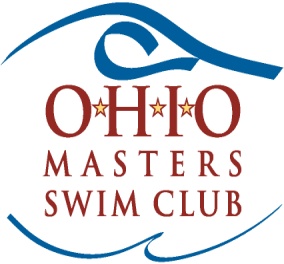 SHORT COURSE YARDS            HIGH SCHOOL NATATORIUM     USMS Sanction # 189-S001DATE	Sunday, Jan 27, 2019.  Warm-ups start at 8:00 a.m.  Event #1 (500 yard freestyle) will start at 9:00 a.m.  Event #2 will start at 9:45 a.m. or later.  Deck entries should be in no later than 9:00 a.m.LOCATION	The Natatorium is attached to  on   From I-90 (east or west) exit at .  Proceed north on Bunts to   Turn left at  and proceed west to Robinwood (first street).  Turn right on  and proceed to the end where the pool lobby entrance is immediately in front where swimmers can be dropped off.  POOL	The pool is an 8 lane, 25 yard pool with anti-turbulent lane lines and  system automatic timing.  An adjacent separate diving well will be available for warm-up during the meet.  The length of the competition course without a bulkhead is in compliance and on file with USMS in accordance with articles 105.1.7 and 107.2.1.  MOTEL	A Days Inn Motel is near the pool.  It is located at , 216-226-4800.ELIGIBILITY	2019 U.S. Masters Swimming rules will govern conduct of the meet.  Because of insurance regulations, all swimmers must be registered  Masters Swimmers.  If not registered, swimmers can register online with USMS after the entry due date or at the meet, but swimmers must be USMS registered before swimming any events.  The USMS Release of Liability must be signed electronically during online meet entry or must be signed on paper for mailed entries.  Please send a copy of your USMS card with your mailed entry.  Only swimmers entered in the meet can participate in relays.AGE GROUPS Age of competitors on Jan. 27, 2019 will determine age group.  Age groups are: 19-24, 25-29, 30-34, 35-39, etc.  For relays, age group is determined by the age of the youngest swimmer in the team (i.e. 19+, 25+, 35+, 45+, etc.).  All relays can be swum with 4 women, 4 men, or mixed (2 women and 2 men).  AWARDS	Individual events:  First-place medal, second and third place ribbons.  Relays: first, second, and third-place ribbons.  For those who have too many medals and ribbons, we offer alternative awards – coupons – for first, second and third place in individual events and first place in relays.  Results will be posted on www.ohiomasters.com usually within a day or two.  DEADLINE	Online registration is offered on ClubAssistant.com.  Online entries will close at noon, Saturday, January 26, 2019.  Paper entries must be received by the Meet Director by Wednesday, January 23, 2019.  Deck entries will be accepted until 8:50 a.m. on Sunday, except for event 1 (500 yd. Freestyle).  Relays are deck entry only.ENTRIES                  ONLINE ENTRIES				      PAPER ENTRIESFEES	O*H*I*O Masters Members: $25.00		O*H*I*O Masters Members: $30.00		Non-O*H*I*O Masters Member: $35.00 		Non-O*H*I*O Masters Member: $40.00	All Deck Entries:  $50.00				Relay Only Swimmers  $10.00Online entries are paid by credit card to ClubAssistant.com and your credit card will be charged by "ClubAssistant.com Event Billing" for this swim meet.  For mailed entries, make checks payable to O*H*I*O Masters Swim Club and mail to Meet Director, .  Online entries are cost effective and strongly recommended.  Swimmers who intend to swim only relay events must officially enter the meet using the paper entry form and pay the $10.00 Relay Only Fee.SOCIAL	Details will be available at the meet. $5.00 donation appreciated at the door.MEET DIRECTORS:  Kevin McCardle, Tom Gorman MAIL IN ENTRY FORM2019 PIETER CATH MEMORIAL INTER-SQUAD MEET (SCY) HIGH SCHOOL NATATORIUM, January 27, 2019USMS Sanction # 189-S001NAME _________________________ SEX ___ AGE on Jan. 27, 2019___ BIRTHDATE ________ __ ZIP ________PHONE ________________ TEAM _________ or UNattached ___ USMS #___________________							 			  (send copy of card)Event 1 starts 9:00 a.m. Event 2 starts 9:45 or later.  1.  500 YD. FREESTYLE        __________     12. 50 YD.  BREASTSTROKE   __________(No deck entries for this event)            13. 400 YD. FREE RELAY     XXXXXXXXXX2.  200 YD.	BUTTERFLY        __________	  14. 400 YD. I.M. RELAY     XXXXXXXXXX3.  200 YD. MEDLEY RELAY     XXXXXXXXXX4.  200 YD. BACKSTROKE RELAY XXXXXXXXXX     15. 50 YD.  BUTTERFLY     __________5.  50 YD.  FREESTYLE        __________     16. 100 YD. BREASTSTROKE   __________ 200 YD. BREASTSTROKE     __________     17. 200 YD. FREESTYLE      __________7.  50 YD.  BACKSTROKE       __________     18. 100 YD. INDIV MEDLEY   __________8.  100 YD. BUTTERFLY        __________     19. 100 YD. BACKSTROKE     __________9.  200 YD. INDIV MEDLEY     __________     20. 200 YD. FREE RELAY     XXXXXXXXXX                                            21. 200 YD. BREAST RELAY   XXXXXXXXXX10. 100 YD. FREESTYLE        __________     22. 200 YD. FLY RELAY      XXXXXXXXXX11. 200 YD. BACKSTROKE       __________Entry Fees:	Paper Entry  - O*H*I*O Masters Member			$30.00 =   _________  		Paper Entry - Non - O*H*I*O Masters Member		$40.00=    _________		All Deck Entries						$50.00  =  _________		Relay Only Swimmers					$10.00 =  __________□   I am a swimmer 80 years of age or over and am entering the swim meet at no cost.  □  This is my first time entering a U.S. Masters Swim Meet.  Please select t-shirt size below…	□  Medium 	□  Large	□  Extra LargeDeadline:  Deadline for Online Entries is noon., Saturday, January 26, 2019.  Paper entries must be received by Wednesday, January 23, 2019.  For paper entries make checks payable to:   O*H*I*O MASTERS SWIM CLUB.  Mail to:   Meet Director, , Cleveland, Ohio   Sanctioned by Lake Erie LMSC for USMS, Inc. # 189-S001	PARTICIPANT WAIVER AND RELEASE OF LIABILITY,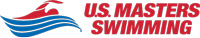       ASSUMPTION OF RISK AND INDEMNITY AGREEMENTFor and in consideration of United States Masters Swimming, Inc. (“USMS”) allowing me, the undersigned, to participate in any USMS sanctioned or approved activity, including swimming camps, clinics, and exhibitions; learn-to-swim programs; swimming tryouts; fitness and training programs (including dryland training); swim practices and workouts (for both pool and open water); pool meets; open water competitions; local, regional, and national competitions and championships (both pool and open water); and related activities (“Event” or “Events”); I, for myself, and on behalf of my spouse, children, heirs and next of kin, and any legal and personal representatives, executors, administrators, successors, and assigns, hereby agree to and make the following contractual representations pursuant to this Waiver and Release of Liability, Assumption of Risk and Indemnity Agreement (the “Agreement”);I hereby certify and represent that (i) I am in good health and in proper physical condition to participate in the Events; and (ii) I have not been advised of any medical conditions that would impair my ability to safely participate in the Events. I agree that it is my sole responsibility to determine whether I am sufficiently fit and healthy enough to participate in the Events.I acknowledge the inherent risks associated with the sport of swimming. I understand that my participation involves risks and dangers, which include, without limitation, the potential for serious bodily injury, sickness and disease, permanent disability, paralysis and death (from drowning or other causes); loss of or damage to personal property and equipment; exposure to extreme conditions and circumstances; accidents involving other participants, event staff, volunteers or spectators; contact or collision with natural or manmade objects; dangers arising from adverse weather conditions; imperfect water conditions; water and surface hazards; facility issues; equipment failure; inadequate safety measures; participants of varying skill levels; situations beyond the immediate control of the Event organizers; and other undefined, not readily foreseeable and presently unknown risks and dangers (“Risks”). I understand that these Risks may be caused in whole or in part by my own actions or inactions, the actions or inactions of others participating in the Events, or the negligent acts or omissions of the Released Parties defined below, and I hereby expressly assume all such Risks and responsibility for any damages, liabilities, losses or expenses that I incur as a result of my participation in any Events.I agree to be familiar with and to abide by the Rules and Regulations established by USMS, including any safety regulations. I accept sole responsibility for my own conduct and actions while participating in the Events. I hereby Release, Waive and Covenant Not to Sue, and further agree to Indemnify, Defend and Hold Harmless the following parties: USMS, its members, clubs, workout groups, event hosts, employees, and volunteers (including, but not limited to, event directors, coaches, officials, judges, timers, safety marshals, lifeguards, and support boat owners and operators); the USMS Swimming Saves Lives Foundation; USMS Local Masters Swimming Committees (LMSCs); the Event organizers and promoters, sponsors and advertisers; pool facility, lake and property owners or operators hosting the Events; law enforcement agencies and other public entities providing support for the Events; and each of their respective parent, subsidiary and affiliated companies, officers, directors, partners, shareholders, members, agents, employees, and volunteers (individually and collectively, the “Released Parties”), with respect to any liability, claim(s), demand(s), cause(s) of action, damage(s), loss or expense (including court costs and reasonable attorneys’ fees) of any kind or nature (“Liability”) which may arise out of, result from, or relate in any way to my participation in the Events, including claims for Liability caused in whole or in part by the negligent acts or omissions of the Released Parties. I further agree that if, despite this Agreement, I, or anyone on my behalf, makes a claim for Liability against any of the Released Parties, I will indemnify, defend and hold harmless each of the Released Parties from any such Liabilities which any may be incurred as the result of such claim.I hereby warrant that I am of legal age and competent to enter into this Agreement, that I have read this Agreement carefully, understand its terms and conditions, acknowledge that I will be giving up substantial legal rights by signing it (including the rights of my spouse, children, heirs and next of kin, and any legal and personal representatives, executors, administrators, successors, and assigns), acknowledge that I have signed this Agreement without any inducement, assurance, or guarantee, and intend for my signature to serve as confirmation of my complete and unconditional acceptance of the terms, conditions and provisions of this Agreement. This Agreement represents the complete understanding between the parties regarding these issues and no oral representations, statements, or inducements have been made apart from this Agreement. If any provision of this Agreement is held to be unlawful, void, or for any reason unenforceable, then that provision shall be deemed severable from this Agreement and shall not affect the validity and enforceability of any remaining provisions.Last NameFirst NameMISex (circle) M       FSex (circle) M       FDate of Birth (mm/dd/yy)Street Address, City, State, ZipStreet Address, City, State, ZipStreet Address, City, State, ZipStreet Address, City, State, ZipStreet Address, City, State, ZipStreet Address, City, State, ZipSignature of ParticipantSignature of ParticipantSignature of ParticipantSignature of ParticipantDate SignedDate Signed